CITY OF FLINT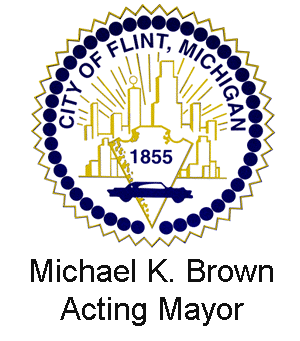  Sheldon A. Neeley 	                                                       MayorWATER SYSTEM ADVISORY COUNCILTuesday, June 14, 2022
5:30 P.M.-7:00 P.M.Harris Room, Flint Public LibraryMeeting Agenda –Call to OrderI.          Roll CallII.         Approval of AgendaIII.        Approval of MinutesIV.        Public Comment and DiscussionV.        New BusinessPresentation on EPA emergency order, Michael Harris and Brooke Furio, EPA Region 5 Enforcement DivisionWSAC applicationsChair positionVI.	Scheduling Next MeetingVII.        Adjournment